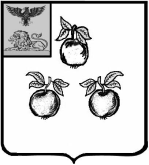 УПРАВЛЕНИЕ ОБРАЗОВАНИЯ АДМИНИСТРАЦИИ МУНИЦИПАЛЬНОГО РАЙОНА «КОРОЧАНСКИЙ РАЙОН»ПРИКАЗ« 20 »  ноября  2017 года                                                                       № 1202Об утверждении Плана мероприятийпо формированию и развитию резерва управленческих кадров	С целью построения эффективной системы работы с кадровым резервом приказываю:Утвердить План мероприятий по формированию и развитию резерва управленческих кадров управления образования администрации муниципального района «Корочанский район» (далее – План мероприятий) (прилагается).Утвердить состав комиссии по формированию и развитию  резерва управленческих кадров управления образования администрации муниципального района «Корочанский район» (прилагается).Комиссии по формированию и развитию резерва управленческих кадров обеспечить выполнение Плана мероприятий.Контроль за исполнением данного приказа возложить на заместителя начальника управления образования Коробкову Е.В.Начальник управления образования 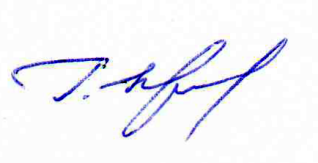 администрации муниципального района «Корочанский район»                                                                      Г. Крештель

Утверждёнприказом управления образования администрации муниципального района «Корочанский район»от 20 ноября 2017 года № 1202План мероприятийпо формированию и подготовке резерва управленческих кадровуправления образования администрации муниципального района «Корочанский район» Утверждёнприказом управления образования администрации муниципального района «Корочанский район»от 20 ноября 2017 года № 1202Список комиссии по формированию и развитию  резерва управленческих кадров управления образования администрации муниципального района «Корочанский район»№п/пМероприятияСрок исполненияОтветственные1. Правовое обеспечение1. Правовое обеспечение1. Правовое обеспечение1. Правовое обеспечение1.1.Разработка и утверждение Положения о системе работы с резервом кадровоктябрь 2017 годаБогодухова Л.Е.1.2.Утверждение списка резерва управленческих кадров управления образованияноябрь 2017 годаБогодухова Л.Е.2. Формирование и развитие системы управления резервом управленческих кадров2. Формирование и развитие системы управления резервом управленческих кадров2. Формирование и развитие системы управления резервом управленческих кадров2. Формирование и развитие системы управления резервом управленческих кадров2.1.Ведение базы данных (реестра) резерва управленческих кадров  (включение в резерв управленческих кадров, исключение из него, представлениесоответствующих сведений в установленном порядке для включения граждан в резерв и исключения из него, ведение базы данных об имеющихся вакансиях)постоянноБогодухова Л.Е.,комиссия по формированию иразвитию резервауправленческих кадров2.2.Разработка и утверждение Порядка включения в резерв управленческих кадров, нахождения в составе резерва и исключения из состава резерваноябрь 2017 годакомиссия по формированию иразвитию резервауправленческих кадров2.3.Разработка и утверждение Порядка разработки и утверждения индивидуальных планов профессионального развития граждан, включенных в резерв управленческих кадров муниципального районакомиссия по формированию иразвитию резервауправленческих кадров2.4.Разработка и утверждение Порядка ведения Реестра лиц, включенных в резерв управленческих кадровкомиссия по формированию иразвитию резервауправленческих кадров2.5.Разработка и утверждение модели формирования и развития резерва управленческих кадровкомиссия по формированию иразвитию резервауправленческих кадров2.6Мониторинг управленческих кадровпостоянноБогодухова Л.Е.2.7.Анализ эффективности реализации Плана мероприятийежегодно, декабрькомиссия по формированию иразвитию резервауправленческих кадров3. Развитие резерва управленческих кадров3. Развитие резерва управленческих кадров3. Развитие резерва управленческих кадров3. Развитие резерва управленческих кадров3.1.Разработка и утверждение индивидуальных планов развитияграждан, включённых в резерв управленческих кадров февралькомиссия по формированию иразвитию резервауправленческих кадров3.2.Подготовка лиц, включенных в резерв управленческих кадров:-повышение квалификации;-стажировка;-самоподготовка;- участие в семинарах, форумах, конференциях, круглых столах, тренингах; - участие в качестве экспертов в составе рабочих групп при разработке целевых программ;- иные виды подготовкипостоянноЛитвинова В.А., комиссия по формированию иразвитию резервауправленческих кадров3.3.Стажировка граждан, включенных в резерв управленческих кадровв течение  годаБогодухова Л.Е., Литвинова В.А.3.4.Мониторинг и анализ реализации индивидуальных плановразвития граждан, включенных в резерв управленческих кадровдекабрькомиссия по формированию иразвитию резервауправленческих кадров3.5.Выдвижение кандидатов, состоящих в резерве управленческих кадров, на вакантные должностипостояннокомиссия по формированию иразвитию резервауправленческих кадров3.6.Подготовка предложений по совершенствованию работы поформированию и подготовке резерва управленческих кадровпостояннокомиссия по формированию иразвитию резервауправленческих кадров3.7.Привлечение лиц, стоящих в резерве управленческих кадров, к разработке проектов и программ, предоставляя лучшим из них возможность в решении социальных задачпостояннокомиссия по формированию иподготовке резервауправленческих кадров4. Использование и поддержка резерва управленческих кадров4. Использование и поддержка резерва управленческих кадров4. Использование и поддержка резерва управленческих кадров4. Использование и поддержка резерва управленческих кадров4.1.Рассмотрение результатов пребывания граждан в резерве управленческих кадров для принятия решения о дальнейшем пребывании в резерве управленческих кадровдекабрькомиссия по формированию иподготовке резервауправленческих кадров4.2.Информирование лиц, включенных в резерв  управленческих кадров, 
о наличии вакантных должностей           В течениекалендарного годаБогодухова Л.Е.1.Коробкова Елена ВячеславовнаЗаместитель начальника управления образования, председатель комиссии;2.Богодухова Любовь ЕгоровнаНачальник отдела общего, дошкольного и дополнительного образования управления образования;3.Литвинова Валентина АлександровнаНачальник отдела развития образования управления образования;4.Титова Юлия ВикторовнаСпециалист отдела развития образования управления образования;5.Столбовская Нина НиколаевнаДиректор МБОУ «Кощеевская СОШ»;6.Спивак Лидия НиколаевнаДиректор МБОУ «Жигайловская СОШ»;7.Косякова Ирина РафаиловнаДиректор МБОУ «Афанасовская СОШ».